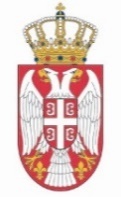 РЕПУБЛИКА СРБИЈАНАРОДНА СКУПШТИНАОдбор за дијаспору и Србе у региону 09 Број: 06-2/125-19 1. август 2019. годинеБ е о г р а дЗ А П И С Н И К16. СЕДНИЦЕ ОДБОРА ЗА ДИЈАСПОРУ И СРБЕ У РЕГИОНУ, ОДРЖАНЕ 1. АВГУСТА 2019. ГОДИНЕСедница је почела у 11,00 часова.	Седници је председавао Миодраг Линта, председник Одбора.Седници су присуствовали чланови Одбора: Блажа Кнежевић, Оливера Огњановић, прим. др Владо Бабић, Горан Николић, Марјана Мараш, Владимир Ђурић и Александар Чотрић као и заменици чланова Снежана Пауновић, Миладин Шеварлић и Бранимир Јовановић. 	Седници нису присуствовали чланови Одбора: Мирјана Драгаш, Александар Марковић, Иван Костић, Љиљана Михајловић, Драган Вељковић, Радослав Милојичић, Иван Бауер, Филип Стојановић и Дејан Шулкић. 	Осим народних посланика, седници су присуствовали мр Милорад Којић, директор  Републичког центра за истраживање рата, ратних злочина и тражење несталих лица Републике Српске, Вељко Одаловић, председник Комисије за нестала лица Владе Републике Србије, генерални секретар Министарства спољних послова, затим из Удружења породица несталих и погинулих лица "Суза" – Београд Драгана Ђукић, председница Удружења, Љиљана Радиновић, Јована Марић и Мара Беадер; из Координације српских удружења породица несталих, убијених и погинулих лица са простора бивше Југославије др Душко Челић, председник Координације и  Драган Пјевач, председник Управног одбора Координације, из Удружења родитеља и породица ухапшених, заробљених и несталих лица Мирјана Божин, председница Удружења и Слободанка Колџић, члан Удружења; Из Удружења породица несталих и погинулих из западне Славоније Љуба Шућур, председница Удружења и Јовица Продановић, члан Удружења; из Републичке организације породица заробљених, погинулих и несталих бораца и цивила Републике Српске (РОПИН) Исидора Граорац-Штркић, секретар РОПИН-а, Марко Грабовац, председник Одбора заробљених бораца и несталих цивила РС и члан Саветодавног одбора Института за нестала лица БиХ , Жељко Ђекић и Бојан Келеман.	Отварајући седницу, председник Одбора Миодраг Линта је констатовао да је у сали присутно десет чланова и да постоји кворум за одлучивање.Пре преласка на усвајање дневног реда председник Одбора обавестио је присутне да су благовремено примили предлог за допуну дневног реда који је поднео проф. др Миладин Шеварлић, заменик члана Одбора, да се разматра и подржи Иницијатива Српског националног Савјета Црне Горе за поништење одлуке Владе Црне Горе о признању тзв. независне државе Косово, односно за расписивање државног референдума по том питању, након чега је предлагач, Миладин Шеварлић навео да га је председник Одбора замолио да се не расправља о овој тачки на данашњој седници, имајући у виду значај и актуелност једине тачке дневног реда која је формулисана предлогом, што је прихватио и предложио да наведена тачка буде укључена у дневни ред наредне седнице. 	На предлог председника, Одбор је једногласно (десет „за“) усвојио следећи:Д н е в н и   р е д:Усвајање закључака са 15. седнице Одбора за дијаспору и Србе у региону одржане 22. априла 2019. године,   Решавање питања несталих лица – најсложеније хуманитарно питање,Разно. Прва тачка дневног реда - Усвајање закључака са 15. седнице Одбора за дијаспору и Србе у региону одржане 22. априла 2019. године. Председник Одбора Миодраг Линта је на основу предлога изнетих на 15. седници Одбора, одржаној 22. априла 2019. године, посвећеној сећању на жртве геноцида у Независној Држави Хрватској, поводом 74 године од пробоја последњих јасеновачких логораша предложио да Одбор донесе следеће закључке:- Одбор за дијаспору и Србе у региону подржава иницијативу да Народна скупштина Републике Србије донесе Декларацију o осуди геноцида НДХ над Србима, Јеврејима и Ромима; - Одбор за дијаспору и Србе у региону подржава идеју о формирању Меморијалног центра  српских жртава геноцида у НДХ; - Одбор за дијаспору и Србе у региону подржава формирање Меморијалног центра  жртвама фашизма; - Одбор за дијаспору и Србе у региону подржава да се на достојан начин обележе и обезбеде сва места злочина у НДХ и да се чува успомена на многобројне српске жртве;- Одбор за дијаспору и Србе у региону подржава да се ексхумирају српске жртве НДХ где је могуће и да се сахране у складу са хришћанским обичајима; - Одбор за дијаспору и Србе у региону подржава стални пројекат Музеја жртава геноцида „Жртве рата 1941-1945“ и сматра да попис треба проширити на попис свих страдалих Срба у XX веку и залаже се за активније ангажовање надлежних државних органа на утврђивању пописа страдалих;  - Одбор за дијаспору и Србе у региону подржава одлуку Скупштине града Београда  да се подигне споменик Дијани Будисављевић, која је током Другог светског рата спасила више од 15.000 српске деце из усташких логора смрти;    - Одбор за дијаспору и Србе у региону подржава иницијативу да се кеј или део обале реке Саве назове обалом Јасеновачких жртава, или улица или трг са истим називом у циљу неговања културе сећања на жртве геноцида у НДХ; - Одбор за дијаспору и Србе у региону сматра да у циљу неговања културе сећања  треба подићи споменик српској деци настрадалој у Другом светском рату;    - Одбор за дијаспору и Србе у региону сматра да у школским програмима треба  да се да  много већи значај сећању на српске жртве геноцида у НДХ; - Одбор за дијаспору и Србе у региону констатује да су Јевреји и Јермени развили снажну културу сећања на геноцид који је почињен над њима док је код Срба почињени геноцид у НДХ деценијама прећуткиван, а жртве умањиване, негиране и заборављене;- Одбор за дијаспору и Србе у региону упознаће са закључцима: Председницу Народне скупштине, Председника Републике Србије, Председницу Владе Републике Србије, Министарство за рад запошљавање, борачка и социјална питања, Министарство просвете, науке и технолошког развоја, Скупштину града Београда и Музеј жртава геноцида. 	Одбор је са девет гласова „за“ (један није гласао) усвојио наведене закључке.Друга тачка дневног реда - Решавање питања несталих лица – најсложеније хуманитарно   питање.У наставку рада председник Одбора Миодраг Линта говорио је о решавању питања несталих лица српске националности, нагласивши да је рад на том плану последњих година у застоју, јер код званичног Загреба и Сарајева не постоји политичка воља да све жртве, без обзира на националност, буду третирана на исти начин. Он је истакао да то проистиче из снажне подршке коју Хрватска и Босна и Херцеговина добијају од западних центара моћи, у намери да се Срби представе као агресори, током ратова на територији бивше Југославије деведесетих година, а Бошњаци, Хрвати и Албанци као жртве које су тобоже водили ослободилачке ратове. Вељко Одаловић председник Комисије за нестала лица Владе Републике Србије, истакао је да Србија улаже максималне напоре како би то хуманитарно питање било решено у потпуности и да је до сада много урађено. У детаљном излагању изнео је податак да се од укупно 35.000 несталих лица, колико их је евидентирано од стране Црвеног крста, још 10.179 лица воде као нестала, од којих једну трећину чине Срби. Одаловић је нагласио да Република Србија поклања велики значај унапређењу билатералне сарадње, међутим и даље постоје одређене тешкоће у сарадњи са Хрватском и Босном и Херцеговином. Вељко Одаловић је присутне упознао са проблемима у решавању питања несталих лица на Косову и Метохији као и радом Радне група за нестала лица Београда и Приштине којом председава Међународни Комитет Црвеног крста. Он је истакао да је Србија има велики интерес да међународне организације остану укључене у процес решавања ових сложених хуманитерних питања.Милорад Којић, директор Републичког центра за истраживање рата, ратних злочина и тражење несталих лица Републике Српске упознао је присутне са проблемима које у раду има републички центар и нагласио да је питање несталих лица не само хуманитарно питање већ и процесно-правно питање и да из тог разлога бошњачка страна опструише процес тражења несталих Срба. Он је истакао да Институт за нестала лица који је основан 2008. године не ради професионално и да му није циљ да се ексхумирају и идентификују сва нестала лица без обзира на националну припадност већ је нагласак на умањењу броја српских жртава, и увећавању бошњачких жртава поготово у Сребреници. Посебно је указао на значај рада међународних комисија које свој посао обављају потпуно непристрасно и чији ће извештај документовати оно што се дешавало на просторима БиХ, што је јако значајно, јер је свима у региону, не само унутар БиХ која је специфично уређена, потребна истина и пут за помирење, односно да се овај процес тражења несталих лица убрза.О резултатима рада и проблемима са којима се сусрећу током решавања питања несталих лица говорили су председник Координација српских удружења породица несталих лица са простора бивше Југославије др Душко Челић и Драган Пјевач, председник Управног одбора Координације, председница Удружења несталих породица "Суза" Драгана Ђукић, секретар Републичке организације породица заробљених, погинулих и несталих бораца и цивила Републике Српске Исидора Граорац Штркић, Марко Грабовац, председник Одбора заробљених бораца и несталих цивила РС и члан Саветодавног одбора Института за нестала лица БиХ, председница Удружења родитеља и породица ухапшених заробљених и несталих лица Мирјана Божин и Слободанка Колџић, члан Удружења, председница Удружења породица несталих и погинулих из Западне Славоније Љуба Шућур и Јовица Продановић, члан Удружења.Сумирајући расправу по овој тачки дневног реда, председник Одбора Миодраг Линта се захвалио присутнима на изнетим информацијама и подацима, и истакао да ће Одбор припремити предлог закључака који ће бити усвојени на наредној седници Одбора, и упућени надлежним институцијама.            Трећа тачка дневног реда – Разно            По овој тачки дневног реда није било дискусије.Седница је завршена у 14,30 часова.	Препис тонског снимка седнице саставни је део овог записника.	            СЕКРЕТАР ОДБОРА                                      ПРЕДСЕДНИК ОДБОРА                Горица Дуркалић                                                Миодраг Линта 